Тема поста: Рейтинг стран, наиболее продвинувшихся в сфере электронного правительства 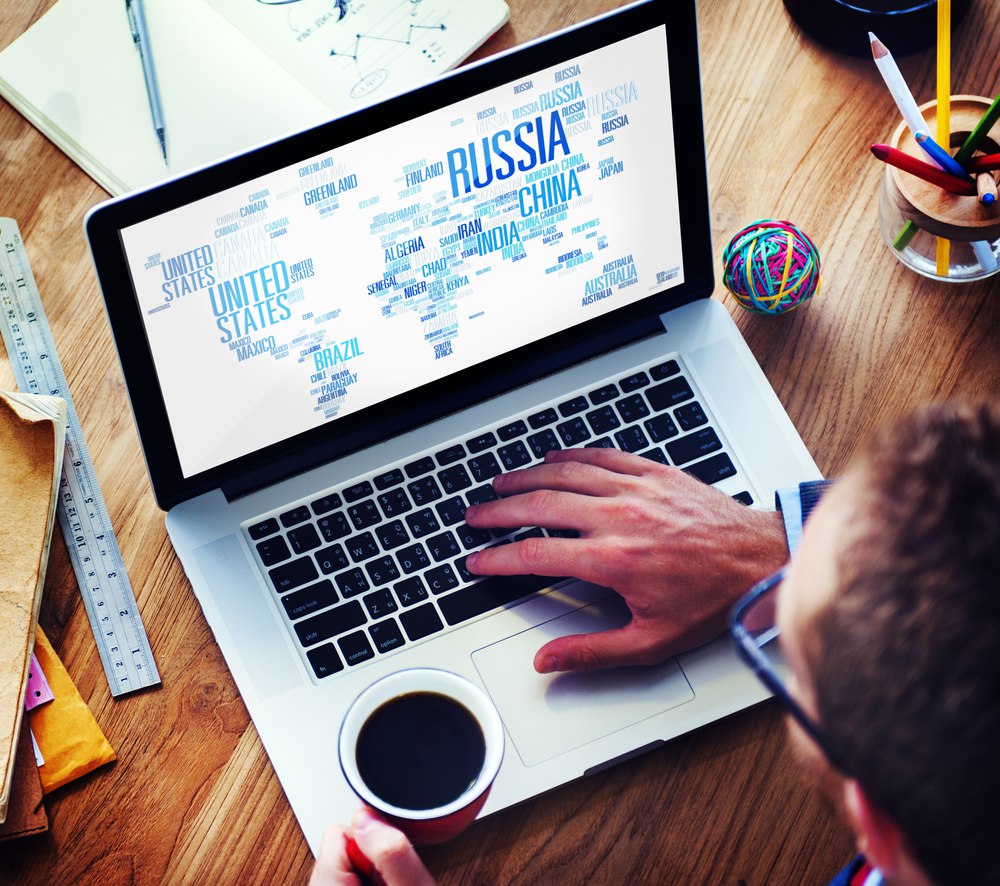 Facebook / ВК / ОдноклассникиВ настоящее время существует несколько международных рейтингов, которые прямо или косвенно характеризуют уровни развития информационно-коммуникационных технологий и зрелости инструментов электронного государства в различных странах мира. ООН составляет рейтинг развития электронного правительства. В этом рейтинге участвуют 193 страны мира. В основе рейтинга лежит индекс развития электронного правительства. На первое место выходит страна с самым высоким индексом. Специалисты ООН считают индекс по трем показателям: уровень развития онлайн-услуг, инфраструктура, количество людей, которые пользуются госуслугами через интернет. В последний раз ООН объявляла рейтинг в октябре 2014 года: http://goo.gl/xRlHBv  Россия заняла 27 место из 193 стран. На первом месте Южная Корея. Одна из главных задач электронного правительства — помочь населению получать госуслуги быстро и без проблем. Если вы еще не пользуетесь этой возможностью, зарегистрируйтесь на портале FB - https://goo.gl/3DMmnr; ВК - https://goo.gl/A7ozJc; ОК - https://goo.gl/W9Wivr; G+ - https://goo.gl/y0ColG. Здесь вы сможете проверить штрафы ГИБДД, подать документы на загранпаспорт, записать ребенка в детский сад, оплатить налоговые задолженности, записаться к врачу через интернет и получить другие услуги, которые есть на портале.TwitterРоссия занимает 27 место по развитию электронного правительства: ссылка на ЖЖЖЖРоссия занимает 27 место в рейтинге по развитию электронного правительстваВ настоящее время существует несколько международных рейтингов, которые прямо или косвенно характеризуют уровни развития информационно-коммуникационных технологий и зрелости инструментов электронного государства в различных странах мира. ООН составляет рейтинг развития электронного правительства. В этом рейтинге участвуют 193 страны мира. В основе рейтинга лежит индекс развития электронного правительства. На первое место выходит страна с самым высоким индексом. Специалисты ООН считают индекс по трем показателям: уровень развития онлайн-услуг, инфраструктура, количество людей, которые пользуются госуслугами через интернет. В последний раз ООН объявляла рейтинг в октябре 2014 года. Россия заняла 27 место из 193 стран. На первом месте Южная Корея. В честь рейтинга ООН проводит форум с церемонией награждения. В прошлом году он проходил в Казахстане, в нем участвовали 700 делегатов из разных стран. Участники обменивались опытом развития электронного правительства. Одна из главных задач электронного правительства — помочь населению получать госуслуги быстро и без проблем. Если вы еще не пользуетесь этой возможностью, зарегистрируйтесь на портале gosuslugi.ru. Здесь вы сможете проверить штрафы ГИБДД, подать документы на загранпаспорт, записать ребенка в детский сад, оплатить налоговые задолженности, записаться к врачу через интернет и получить другие услуги, которые есть на портале. 